Краткосрочный проект для детей среднего дошкольного возраста «Водные обитатели — рыбы»Воспитатель: Асташкина Н.А.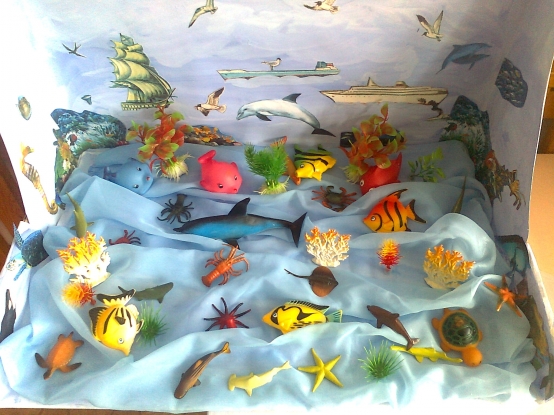 Описание проекта: Дети в этом проекте будут познавать тему водных обитателей во всех видах взросло-детской деятельности: организованной образовательной деятельности, совместной взросло-детской деятельности, самостоятельной детской деятельности детей.- Формирование у детей представления о рыбах, как о живых существах, живущих в воде.- Формирование знаний у детей о характерном строении рыб: форма тела, плавники, жабры.- Активизация и обогащение словарного запаса детей.- Вызвать желание бережно относиться к богатствам природы, помочь понять, что лишь тогда в водоемах будет много рыбы, когда вода в них станет чистой, и каждая рыбка будет иметь возможность оставить потомство.- Воспитывать интерес к природе.Актуальность проекта: Писатель натуралист Николай Сладков писал о рыбах: «На земле около 200 тысяч видов разных рыб, больше чем лягушек, тритонов, жаб, саламандр, змей, ящериц, всех птиц и всех зверей, вместе взятых! Рыбы — дети воды: где вода, там и рыбы. Каких только рыб нет!».Дети узнают, что тело всех рыб покрыто чешуёй, как кольчугой. Рыбья чешуя растет всю жизнь, нарастая колечками. Летом рыба быстро растёт, а зимой почти не растёт. По колечкам, широким и узким, можно сосчитать, сколько рыбе зим и сколько лет.Рыбы прекрасно приспособлены для жизни в воде. Жабры нужны для дыхания. Хвостовой плавник-весло движет рыбу в воде. Хищника не видно ещё и не слышно, а рыба уже чувствует его приближение — «боками!».Дети очень редко бывают возле каких-либо водоемов и практически не имеют возможности наблюдать рыб в их естественной среде. Поэтому я решила разработать проект для детей средней группы.Цель: обобщить и расширить знания о рыбах.Задачи проекта:- Формирование у детей представления о рыбах, как о живых существах, живущих в воде.- Формирование знаний у детей о характерном строении рыб: форма тела, плавники, жабры.- Поддерживать любознательность, активность и самостоятельность детей.Время выполнения: Краткосрочный проект – 1 неделяВид проекта: Информационно-творческийУчастники проекта: дети, воспитатели, родители.Необходимые материалы:1. иллюстрации, фотографии.2. для творчества: краски, пластилин, цветная бумага, клей.3. магнитофон.4. литературные произведения.5. контейнер для аквариума, камушки, ракушки, пластмассовые рыбки.Предполагаемый продукт проекта :Художественное творчество:Лепка "Такие разные рыбки".Рисование «Красивые рыбки в аквариуме»ФЦКМ «Обитатели воды»Чтение художественной литературы:Заучивание стихотворения И. Токмаковой «Где спит рыбка?»Планируемый результат:У детей формируется представление о разнообразии обитателей водоемов. Закрепляются знания детей о внешнем виде рыбы, способах ее передвижения и способах защиты от врагов. Вовлечены родители к участию в проектной деятельности.Список литературы:1. Комплексные занятия по программе под редакцией М. А. Васильевой, В. В. Гербовой, Т. С. Комаровой. Средняя группа / авт. – сост. Н. В. Лободина. – Волгогрвд: Учитель, 2011. – 364 с.Аппликация «Красивые рыбки в аквариуме»2. Комарова Т. С. Занятия по изобразительной деятельности в средней группе детского сада. Конспекты занятий. – М. : Мозаика-Синтез, 2009. – 128 с. : цв. Вкл.3. Шорыгина Т. А. Рыбы, какие они? Книга для воспитателей, родителей. Москва, 2008.Содержание проекта:Этапы реализации проекта:1. Подготовительный этап.Подобрать детскую и методическую литературу по теме проекта, иллюстрации, фотографии, дидактические игры. Атрибуты и др. Провести беседу с родителями.2. Основной этап.- Ознакомление детей с художественной литературой;- проведение бесед;- рассмотрение картин и беседы по их содержанию;- работа с родителя- проведение занятий;Чтение рассказов, стихотворений, сказки, загадывание загадок.Д/и «Раскрась рыбку», «Цветные рыбки», «Рыбка в озере», «Где спряталась рыбка?», «Найди отличия», «Собери целое».Л. Яхнин «Почему море соленое» (в сокращении).Г. Снегирев «Осьминожек», «Дом осьминога».Рассматривание картин и беседа.Чтение сказки А. С. Пушкина «Сказка о рыбаке и рыбке».Ю. Могутин «Ерши»;В Орлов «Золотые рыбки»;В. Татаринов «И рыба клюет».Беседа: «Обитатели воды».Рассказ воспитателя «Строение и питание рыб».Подвижная игра «Щука и рыбки».Игра «Помоги рыбке спрятаться».3. Заключительный этап.Цель: обобщить материал, изготовить аквариум, организовать выставку.Итог проекта:Пополнилась развивающая среда группы.Результаты художественного творчества - выставка работ.Созданы условия для игр с водой с использованием природного материала и фигурок водных обитателей.ПриложениеКонспект НОД по лепке «Такие разные рыбки» (средняя группа) Цель: дать детям представление о строении тела рыб.Задачи: учить передавать отличительные особенности разных рыбок, имеющих одинаковую форму, но несколько отличающихся друг от друга по пропорциям. Закреплять ранее усвоенные приемы лепки. Развивать мелкую моторику, словарный запас, усидчивость, творческие способности. Воспитывать любознательность, интерес к окружающей природе.Ход занятия:Дружно за руки возьмемся И друг другу улыбнёмся. Справа друг и слева друг, Улыбнемся всем вокруг!Замечательно!-  От ваших улыбок в группе стало светлее.- Ребята, вчера мы с вами прочитали отрывок из сказки А. С. Пушкина «Сказка о рыбаке и золотой рыбке». Давайте сегодня слепим из пластилина рыбок и пустим их в «синий океан», чтобы там было много красивых рыбок.Воспитатель: Отгадайте мою загадку.Куда хотим, туда плывем.Река наш дом, мы в ней живем (Рыбы)       Воспитатель: Ребята, а где живут рыбки?Дети: В реке, и в морях, и в океанах.Воспитатель: Ребята, а где ещё могут жить рыбки.Дети: В аквариуме.Продуктивная деятельность.- Рассматриваем изображения рыб. Посмотрите, на картинке изображена рыбка. У рыбки есть туловище, плавники, хвост, глаза. Хвост рыбкам служит «рулем», а плавники нужны для того, чтобы плавать. Тело у рыбки покрыто пластинками, которые называются чешуей. Она защищает тело рыбы от повреждений: от острых камней, других хищников и т. д.-  Ребята, давайте посмотрим, из каких частей состоит рыбка. Как называется эта часть тела рыбки?Дети: Туловище.-  Верно. А на какую геометрическую фигуру похоже туловище?Дети: На овал.- Правильно, молодцы. Что есть у рыбки на туловище?Дети: Глаза, рот, плавники, хвост.- Правильно. На туловище рыбки располагаются спинные и брюшные плавники. Как вы думаете, за счет чего рыбка может быстро или медленно плавать?Дети: За счет хвоста.- Верно. Скажите хвост этой рыбки больше или меньше туловища.Дети: Меньше.-  Верно, у этой рыбки маленький хвостик.- Ребята, сейчас мы возьмём самый обычный пластилин и начнём лепить.1. В процессе работы необходимо постоянно поддерживать порядок на своем рабочем месте.2. Внимательно выслушивать задания воспитателя.3. Работать только на доске, пользоваться стеками, влажными салфетками.4. Необходимо быть аккуратным, работая с пластилином:- не вытирать руки об одежду;- не пачкать стол, за которым работаешь.Динамическая пауза «А рыбы в море плавают вот так» автор Н. Н. Покровкова- Возьмите кусочек пластилина, с помощью стеки разделите его на 2 неравные части, так чтобы одна часть была большая, а другая маленькая. Из большого кусочка скатаем шар, затем раскатываем слегка короткую колбаску, вытягиваем хвостик, прищипываем верх и низ - получился хвост. Головку вытягиваем, стекой ротик нарисуем, прищепим один плавник на спинке, на брюшке с одной стороны - один и с другой стороны – один. Скатайте 2 маленьких шарика для глаз. Поцарапаем стекой чешую. Посмотрите, какая чудесная получилась рыбка. Из второй части (маленькая часть) пластилина, слепим маленькую рыбку. Какие нарядные рыбки у вас, весёлые и все такие разные ни одна не похожа на другую.- А теперь, когда наши «волшебные» рыбки готовы. Давайте запустим их в наш аквариум.- Вам понравились рыбки в нашем аквариуме?Дети: Да.Воспитатель: Теперь мы с вами можем порадоваться тому, что у нас в группе есть аквариум, сделанный своими руками. Спасибо Вам, ребята, вы все молодцы!Итог.Воспитатель: Чем мы занимались сегодня на нашем занятии?Дети: Рассматривали и лепили рыбку, играли в игру, отгадывали загадку.Воспитатель: Молодцы, все правильно сказали. На этом наше занятие закончено.Конспект ООД по рисованию «Рыбки плавают в аквариуме» в средней группеЦель: воспитывать творческое воображение, интерес к рисованию.Задачи:Образовательные: - упражнять детей в технике работы с акварельными красками;- продолжать учить детей рисовать силуэты рыбок плывущих в разных направлениях;- формировать у детей представления о рыбах, как о живых существах, живущих в воде, о характерном строении рыб.Развивающие: - развивать умение располагать изображение на всем листе при передачи сюжета, эмоциональную отзывчивость, упражнять в умении правильно держать кисть, развивать воображение, художественно-творческие способности,Воспитательные: - воспитывать эмоционально-эстетические чувства детей, аккуратность в работе, прививать любовь к живой природе.Предварительная работа: Рассматривание иллюстраций «Рыбы», чтение художественной литературы: Пермяк «Первая рыбка», И. Токмакова «Где спит рыбка»,знакомство с названиями аквариумных и речных рыб, лепка рыбок, составление фигур рыб из разных геометрических фигур.Материалы и оборудование: Кукла Таня, игрушечные рыбки разной формы и величины, бумага овальной формы (аквариум); краски акварель, кисти, банка с водой, салфетка (на каждого ребенка).Ход занятия:1. Организационный момент.Игра «Улыбка».Здравствуй, солнце и вода.Здравствуйте, мои друзья,Мы ладошками коснемсяИ друг другу улыбнемся.Сюрпризный момент:Воспитатель: Ребята, вы слышал стук в дверь? Здравствуйте ребята, к нам в гости пришла кукла Таня.Дети здороваются с куклой Таней.Воспитатель: Кукле Тане, срочно нужна помощь, она решила прийти к нам. Решила кукла подарить своим друзьям игрушкам: мишке, зайчик, кукле Кате и львёнку Тимоше по подарку. Нарисовала аквариум с рыбками, чтобы они могли любоваться им. Игрушки не хотят, чтобы аквариум был общим, каждая очень хочет собственный аквариум со своими рыбками. Вот и пришла к нам Таня за помощью. Поможем ей?Дети: Да, поможем.Воспитатель: Предлагаю рассмотреть рыбок. Давайте её рассмотрим и вспомним, что есть у рыбки?Дети: У рыбки есть туловище, плавники (на спинке, на животе, брюшке, хвост, голова, глаза, жабры.Воспитатель: Ребята, а как вы думаете, где живут рыбы?Дети: Рыбы живут в реке, море, озере.Воспитатель: Молодцы! У нас дома рыбы могут жить?Дети: Да в аквариуме.Воспитатель: Всё верно.2. Основная часть:Воспитатель: Предлагаю присесть на своё место. Давайте рассмотримкакие бывают рыбки в аквариуме.(Показ нарисованных рыбок)Воспитатель: Какая у них расцветка?Дети: Разная.Воспитатель: В каком направлении плывут рыбки?Дети: В разном: одни влево, другие вправо.Воспитатель: Что еще есть в аквариуме?Дети: Водоросли, камешки.Воспитатель: Какого цвета будут наши рыбки?Ответы детейВоспитатель: Какого цвета водоросли?Дети: Зеленого.Воспитатель: Какими линиями можно рисовать водоросли?Дети: Волнистыми.Воспитатель: Камешки, какого цвета?Дети: Разного.Воспитатель: Какой они формы?Дети: Овальные и круглые.Воспитатель: Молодцы! Но прежде чем приступить к работе, разомнёмся.Динамическая пауза: «Весёлые рыбки»Рыбка с рыбкой говорила Поворот влево, вправо.Хвостиком шевелила, Повороты.Чтобы быть красивой, гладкой, Тянемся руками вверх.Будем делать мы зарядкуПоворот направо, поворот налево Поворот влево, вправо.Мы стройны как королевы,Продолжаем хвостиком вилять,Раз, два, три, четыре, пятьТри подскока, пять хлопков Движения по тексту.Головою пять кивков. Киваем головой.Воспитатель: Приглашаю всех за столы.Еще раз уточняю порядок работы.Воспитатель: Ребята, давайте перед работой разомнем свои пальчики, чтобы они хорошо трудились. Сядьте прямо. Спинки ровные.Пальчиковая гимнастика: «Быстрые рыбки»Рыбки под водой резвятся:(Обе ладони выпрямлены, пальцы прижаты друг к другу)Вместе плавают, кружатся.(Волнообразными движениями ладоней изображать плывущих рыбок)И ныряют – раз, два, три…(Ладонями делать «ныряющие» движения)Как им весело, смотри!(Хлопаем в ладошки)Воспитатель: Молодцы! Теперь приступаем к работе. Вспомним какработать с акварельными красками: смачиваем кисточку, отжимаемкапельку о край баночки, набираем краску на кисточку. После окончания работы одним цветом, кисточка хорошо моется. Чтобы краски не смешались, нужно немного подождать и рисовать другой краской.Если что – то не получается, поднимайте руку. Я подойду к вам.Дети рисуют, я помогаю.3. Заключительная часть. Рефлексия.Просмотр и оценка детских работ.Воспитатель: Мы с вами славно поработали. Очень красивые рыбки у нас плавают в аквариуме. Думаю, что они порадуют всех друзей куклы Тани.Кукла Таня благодарит ребят за красивые рисунки. Прощается с ребятами и уходит.Рефлексия:Воспитатель: Ребята, чем мы сегодня с вами занимались?Что рисовали?Какими красками раскрашивали?Кому было трудно?Кому было легко?Беседа в средней группе на тему: «Обитатели воды» Интеграция образовательных областей: «Речевое развитие», «Познавательное развитие», «Социально - коммуникативное развитие», «Художественно- эстетическое развитие», «Физическое развитие».Задачи:Речевое развитие: - Побуждать детей давать полные ответы на вопросы воспитателя.- Обогащать словарный запас, развивать связную речь.- Побуждать образовывать прилагательные от существительных.Познавательное развитие: - Вызвать у детей познавательный интерес.- Расширять у детей знания и представления о водных обитателях- рыбах, их внешнем виде, защитной окраске, среде обитания.- Побуждать выражать положительные эмоции (интерес, радость, восхищение)во время разгадывания загадок о рыбах.- Закрепить математические понятия «поровну», «столько же» во время проведения дидактической игры.Социально - коммуникативное развитие: - Побуждать детей активно и доброжелательно взаимодействовать с педагогом и родителями в решении игровых и познавательных задач.- Продолжать накапливать опыт доброжелательного отношения друг к другу.- Формировать положительные эстетические чувства и эмоции при прослушивании музыкальной композиции «Аквариум» К. Сен-Санса.Физическое развитие: - Упражнять детей в выполнении физических упражнений, умении сопровождать их стихотворением.- Развивать внимание, ловкость, быстроту реакции.Ход НОД.1. Путешествие.- Сегодня мы с вами отправимся в необыкновенное путешествие на корабле. Вы будете в роли исследователей. Узнаете много нового и интересного.- Ребята, а где может плавать корабль? (по реке, по морю, по океану).- Правильно, по водным просторам. Мы с вами будем путешествовать по воде и исследовать водных обитателей. О ком пойдет сегодня речь, вы узнаете, отгадав загадку:Плаваю под мостиком и виляю хвостиком.По земле не хожу, рот есть - не говорю. (Рыба)2. Что мы знаем о рыбах?- Давайте вспомним отличительные признаки рыб от других животных?- Плавают в воде;- Имеют обтекаемое тело;- Тело покрыто чешуей;- Есть жабры для дыхания;- Имеют центральную кость- позвоночник;- Передвигаются с помощью плавников и хвоста;- Появляются на свет из икринок.(Ответы детей воспитатель сопровождает показом моделей)- Чем питаются рыбы?- Насекомыми;- Маленькими рачками;- Листьями и стеблями водорослей;-хищники:- Планктоном;- Мелкими рыбешками;- Икрой;- Лягушками и даже детенышами водоплавающих птиц.- Как мы называем водных обитателей:* живущих в море? (морские);* живущих в реке? (речные);* в аквариуме? (аквариумные).- Сегодня мы с вами познакомимся с этими водными обитателями поближе.3. Речные рыбы.На Земле много водоемов с пресной водой - реки, озера, пруды, каналы, ручьи. В них встречается большое разнообразие рыб. (Слайд № 1)Давайте познакомимся с некоторыми из них.(Показ слайдов на интерактивной доске. Дети узнают и называют знакомых речных обитателей)Карась. (Слайд № 2) Щука. (Слайд № 3)Окунь. (Слайд № 4) Судак. (Слайд № 5)Карп. (Слайд № 6) Сом. (Слайд № 7)4. Морские обитатели.Жизнь в морях и океанах необычайно разнообразна. (Слайд № 8)Там обитает более 25 тыс. видов рыб. Самые красивые и необычные – это морские рыбы. Давайте вспомним некоторых из них.(Показ слайдов. Дети узнают и называют знакомых морских обитателей)Морская звезда. (Слайд № 9)Морской конек. (Слайд № 10)Морской ёж. (Слайд № 11)Дельфин. (Слайд «12)Кит. (Слайд № 13)Акула. (Слайд № 14)5. Аквариумные рыбки.Третий тип рыб – аквариумные. (Слайд № 15). Первые аквариумы появились в Древнем Египте. Египтяне устанавливали специальные бассейны для рыб в садах и парках. Первым человеком, который решил разводить золотых рыбок в деревянных бочках, был китайский правитель Тин Цян. В наше время аквариумы можно встретить повсюду: дома, в школе, в офисах. Аквариумные рыбки очень красивы. Давайте познакомимся с некоторыми из них.Золотые рыбки. (Слайд № 16)Скалярии. (Слайд № 17)Гурами. (Слайд № 18)Меченосец. (Слайд № 19)Телескоп. (Слайд № 20)6. Дидактическая игра «Найди дом для рыбок». (Слайд № 21)Задание: положить кружок (построить дом) около соответствующей рыбы. Рыба речная – зеленый кружок, рыба морская – синий.Педагог читает загадки:На дне, где тихо и темно лежит усатое бревно. (Сом)Правильно, это речная рыба. Тело сома покрыто очень толстой кожей, на которой нет чешуи.На дне один лежит плоский блин. (Камбала)Камбала - морская рыба. Мелкие камбалы встречаются на мелководье, крупные живут в глубине. Камбала может менять окраску под цвет дна, что помогает ей защититься от врагов.Драчун и забияка. Живет в воде. Кости на спине. И щука не проглотит. (Ёрш)Острые и колючие плавники защищают ерша от врагов. Иногда ерша называют морским ежом.Хвостом виляет, зубастая, а не лает. (Щука)Щука – одна из крупных речных рыб.Живу глубоко, плыву легко. Зубастая, большая, а рыба морская. (Акула)Акулы – отличные пловцы с обтекаемой формой тела. В их пасти несколько рядов зубов для захвата добычи. Новые зубы вырастают на месте старых по мере их выпадения. Китовая и гигантская акулы – самые большие рыбы.Я всеми и всегда узнаюсь без труда. Полосатый пиджачок, ярко- красный плавничок. (Окунь)Правильно, это речная рыба. Тело окуня покрыто очень колючей чешуей.-Молодцы, отличные домишки у вас получились. Давайте посчитаем. (3 – зеленых, 3- синих). Как еще можно сказать? (поровну, столько же и др.)7. Физминутка. (Слайд № 22)Рыбки весело резвятсяВ чистой, тепленькой воде. (Произвольно машут руками, двигают ногами)То сожмутся, разожмутся,То зароются в песке. (присели, подпрыгнули головки к коленям- «спрятались», поднялись, выполняют плавательные движения руками)8. Пластилинография «Аквариум». (Слайд № 23)Работа выполняется под музыку К. Сен- Санса «Аквариум»Дети обводят шаблоны рыбки, распределяют цвета, выполняют пластилинографию, дополняют работу цветными камушками, водорослями, гротом.9. Выставка детских работ.